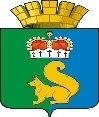 ПОСТАНОВЛЕНИЕАДМИНИСТРАЦИИ ГАРИНСКОГО ГОРОДСКОГО ОКРУГА29.02.2024                                           № 151	О координационном совете по повышению финансовой грамотности на территории Гаринского городского округаВ целях совершенствования и координации деятельности по реализации положений Стратегии повышения финансовой грамотности и формирования финансовой культуры до 2030 года, утвержденной Распоряжением Правительства Российской Федерации от 24.10.2023 № 2958-р, руководствуясь Уставом Гаринского городского округа, ПОСТАНОВЛЯЮ:           1. Создать координационный совет по повышению финансовой грамотности населения на территории Гаринского городского округа.2. Утвердить:1) Положение о координационном совете по повышению финансовой грамотности населения на территории Гаринского городского округа (Приложение № 1);2) состав координационного совета по повышению финансовой грамотности населения на территории Гаринского городского округа (Приложение № 2). 3. Настоящее постановление опубликовать (обнародовать).4. Контроль за исполнением настоящего постановления возложить на заместителя главы администрации – начальника Финансового управления администрации Гаринского городского округа Мерзлякову С.А.ГлаваГаринского городского округа 	 	                                       С.Е. Величко Приложение № 1к постановлению администрацииГаринского городского округаот 29.02.2024 г. № 151ПОЛОЖЕНИЕ о координационном совете по повышению финансовой грамотности населения на территории Гаринского городского округаГлава 1. Общие положения1. Координационный совет по повышению финансовой грамотности населения на территории Гаринского городского округа (далее – Совет) является координационным органом, образованным для обеспечения согласованных действий территориальных органов федеральных органов исполнительной власти, органов местного самоуправления Гаринского городского округа, общественных организаций, средств массовой информации по вопросам реализации Стратегии повышения финансовой грамотности и формирования финансовой культуры до 2030 года, утвержденной Распоряжением Правительства Российской Федерации от 24.10.2023 № 2958-р.2. Совет в своей деятельности руководствуется законодательством Российской Федерации, законами и иными нормативными правовыми актами Свердловской области, а также настоящим Положением.Глава 2. Состав и порядок формирования Совета3. Совет состоит из председателя, заместителя председателя, членов Совета и секретаря Совета.4. Состав Совета утверждается постановлением администрации Гаринского городского округа.Глава 3. Задачи Совета5. Основными задачами Совета являются:1) координация взаимодействия территориальных органов федеральных органов исполнительной власти, органов местного самоуправления Гаринского городского округа, общественных организаций, средств массовой информации;2) определение приоритетов, механизмов по повышению финансовой грамотности населения Гаринского городского округа;3) рассмотрение вопросов, касающихся финансовой грамотности населения и защиты прав потребителей финансовых услуг, имеющих общественное значение, и подготовка предложений по их решению;4) формирование предложений по повышению финансовой грамотности населения Гаринского городского округа.Глава 4. Функции Совета6. Совет в целях выполнения возложенных на него задач осуществляет следующие функции:1) вырабатывает предложения по взаимодействию территориальных органов федеральных органов исполнительной власти, органов местного самоуправления Гаринского городского округа, общественных организаций, средств массовой информации в ходе реализации на территории Полевского городского округа мероприятий, направленных на повышение уровня финансовой грамотности населения и развитие финансового образования;2) запрашивает и получает от территориальных органов федеральных органов исполнительной власти, органов местного самоуправления Гаринского городского округа, общественных организаций, средств массовой информации необходимые материалы и информацию по вопросам деятельности Совета;3) привлекает к участию в работе Совета и заслушивает представителей территориальных органов федеральных органов исполнительной власти, органов местного самоуправления Гаринского городского округа, общественных организаций, средств массовой информации по вопросам деятельности Совета.Глава 5. Полномочия председателя и членов Совета7. Председатель Совета:1) осуществляет руководство деятельностью Совета;2) организует работу Совета;3) председательствует на заседаниях Совета;4) ведет заседания Совета.8. Заместитель председателя Совета, в случае отсутствия председателя Совета, осуществляет его полномочия.9. Секретарь Совета:1) принимает участие в подготовке материалов по внесенным на рассмотрение Совета вопросам;2) ведет рабочую документацию Совета, своевременно оповещает членов Совета о сроках и месте проведения заседания и знакомит их с материалами, подготовленными для рассмотрения на заседании Совета;3) составляет протоколы заседаний Совета;4) выполняет поручения председателя Совета, связанные с работой Совета.10. Члены Совета обладают равными правами при подготовке и обсуждении рассматриваемых на заседании вопросов.11. Члены Совета имеют право:1) выступать на заседаниях Совета, вносить предложения по вопросам, входящим в компетенцию Совета, голосовать по обсуждаемым вопросам;2) знакомиться с документами и материалами Совета, непосредственно касающимися деятельности Совета в сфере повышения финансовой грамотности населения;3) привлекать по согласованию с председателем Совета сотрудников и специалистов других организаций к экспертной, аналитической и иной работе, связанной с деятельностью Совета;4) в случае несогласия с решением Совета излагать свое особое мнение, которое подлежит отражению в протоколе Совета.12. Члены Совета обязаны:1) организовывать подготовку вопросов, выносимых на рассмотрение Совета;2) присутствовать на заседаниях Совета;3) заблаговременно извещать председателя Совета о невозможности присутствия на заседании Совета;4) организовывать в рамках своих должностных полномочий выполнение решений Совета;5) выполнять требования настоящего Положения.Глава 6. Планирование и организация работы Совета13. Основной формой работы Совета являются заседания.14. Заседания Совета проводятся по мере необходимости. Решение о проведении заседания Совета принимается председателем Совета.Члены Совета извещаются о планируемом заседании Совета не позднее чем за 10 рабочих дней до дня его проведения.Заседание Совета считается правомочным, если на нем присутствует не менее половины численного состава членов Совета. Решения Совета принимаются простым большинством голосов присутствующих на заседании членов Совета путем открытого голосования.В случае равенства голосов голос председательствующего на заседании Совета является решающим.Протокол заседания Совета оформляется секретарем Совета в течение 3 рабочих дней со дня проведения заседания Совета и подписывается председательствующим на заседании Совета. Решения, принимаемые Советом в рамках своей компетенции, являются обязательными для исполнения всеми членами Совета.15. Контроль за исполнением решений Совета возлагается на заместителя председателя Совета.Приложение № 2к постановлению администрацииГаринского городского округаот 29.02.2024 г. № 151СОСТАВкоординационного совета по повышению финансовой грамотности населения на территории Гаринского городского округаПредседатель советаВеличко С.Е. – глава Гаринского городского округаЗаместитель председателя советаМерзлякова С.А. - заместитель главы администрации – начальник Финансового управления администрации Гаринского городского округаСекретарь советаСуслова Ю.А. – главный специалист отдела экономики администрации Гаринского городского округаЧлены советаКаргаева Т.В. – первый заместитель главы администрации Гаринского городского округаШимова Н.Д. – директор МКУ «Культурно-Досуговый Центр» Гаринского городского округаМерзлякова Н.Л. – директор МКУ «Управление образования» Гаринского городского округаБехтоль Е.В. – ведущий специалист отдела по социальным вопросам, вопросам образования, культуры, спорта и по делам молодежи 